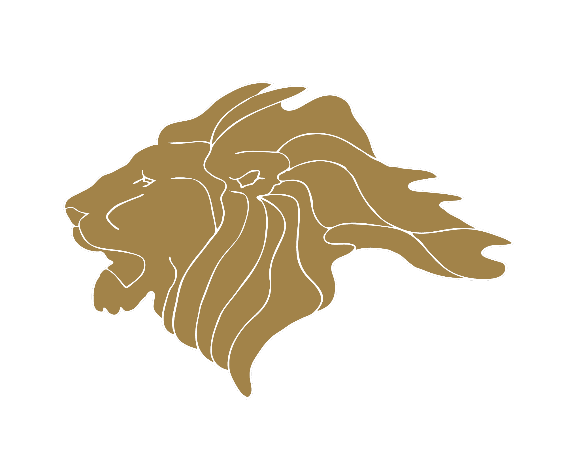 Home 2 San FranciscoApplication to RentProcessing/Credit Report Fee$50.00 (Per Applicant) payable to: Home 2 San FranciscoSeparate applications to rent are required for each application 18 years or over.Application fee can be paid online at http://www.venmo.com/H2SF-RentalsPlease contact us with any questions @ 415-509-3431 or info@home2sf.comProperty InformationApplication to rent property at ____________________________________    (“premises”)Desired move-in date _______________________________________________________Applicant InformationName: ___________________________________________________________________Soc Sec. #. _______________ Driver Lic.#_____________ State _____  Exp ___________Phone# Home _______________  Work ________________  Cell #___________________Email Address _____________________________________________________________Date of Birth______ ________________________________________________________Current Address______ _____________________________________________________City/State/Zip _____________________________________________________________How much rent are you paying? _______________________________________________How long at current address? _________________________________________________Name of Landlord/Manager ___________________________________________________Phone # of Landlord/Manager _________________________________________________Reason for leaving __________________________________________________________Previous Living InformationPrevious Address ___________________________________________________________City/State/Zip _____________________________________________________________How much rent were you paying? ______________________________________________Name of Landlord/Manager____________________________________________________Phone # of Landlord/Manager _________________________________________________How long at this address? ____________________________________________________Reason for leaving __________________________________________________________Background InformationHave you ever been evicted?     Yes ____________   No ____________Have you ever broken a lease?  Yes ____________   No ____________If yes, please explain   __________________________________________________________________________________________________________________Pet(s) (if allowed – number/type) _______________________________________Employment Information Current Employer __________________ Name of Supervisor _________________Length of Employment ________________________________________________Employers Address ___________________________________________________Phone number of employer/Ext #________________________________________Position or title ___________________ Gross Income _______________________Employment less than 2 yearsPrevious employer ________________  Name of Supervisor __________________Length of employment ________________________________________________Employer’s address __________________________________________________Phone number of employer ___________________ HR Dept/Ext #_____________Position of title _________________________  Gross Income ________________Additional RevenueOther income (e.g. stocks, trust, real estate income) $ _____________________Where is additional income obtained? ___________________________________Auto model __________ Make ______________ Year _____ License #_________State ____________   Color_____________Emergency Information In case of emergency, notify __________________  Relationship ______________Address ________________________  Phone #  ___________________________Has applicant been a party to unlawful detainer action or filed bankruptcy within the  past seven years?  Yes _______  No ___________  If yes please explain_________ __________________________________________________________________Has applicant ever been convicted of or pled no contest to a felony? Yes_________No ___________  If yes, please explain ____________________________________________________________________________________________________PROVIDE COPY OF PHOTO ID AND/OR PASSPORT W/APPLICATIONConsumer Report Disclosure and AuthorizationAuthorization: By signing below, I authorize Home 2 San Francisco and its agents to obtain an investigative consumer report for the purposes of evaluating my application, including but not limited to credit history, OFAC search, landlord/tenant court record search, criminal record search and registered sex offender search. Home 2 San Francisco and its agents may investigate your criminal record, address history, social security number validity, criminal record, driving record and any other information with public or private information sources. This investigation is for resident screening purposes only and is strictly confidential. This report contains information compiled from sources believed to be reliable, but the accuracy of which cannot be guaranteed. I hereby hold Home 2 San Francisco, landlord and its agents free and harmless from any liability for any damages arising out of any improper use of this information.Important information about your rights under the Fair Credit Reporting Act:You have the right to request disclosure of the scope and investigationYou must be told if information in your file has been used against youYou have the right to know what is in your file, and this disclosure may be free.You have the right to ask for a credit score (there may be a fee for this service)You have the right to dispute incomplete or inaccurate information. Consumer reporting agencies must correct inaccurate, incomplete, or unverifiable information.These consumer reports will be obtained by one or more of the following consumer reporting agencies Equifax. E.C.LF..PO Box 740241, Atlanta GA 30374-0241. (800)665-1111TransUnion, Regional Disclosure Center, 1561 Oragnethorpe Ave. Fullerton CA 928310 (714)738-3600Experian (TRW), Consumer Assistance, PO Box 949 Allen, TX 75002 (868)397-3742Home 2 San Francisco, 1262 Pacific Ave, San Francisco CA 94118 (415)509-3431These reports are being processed by Tenant Screening Center, 140 Wikiup Dr, Santa Rosa, CA 95403, 1-800-799-8861 or 1-800-523-2381.A summary of your rights under the Fair Credit Reporting Act is available by visiting http://www.ftc.gov/credit.Consumer Response Center, Room 130-A, Federal Trade Commission, 600 Pennsylvania Avenue, N.W., Washington D.C. 20580Under California law, these consumer reports are defined as investigative reports. These reports may contain information about my character, general reputation, personal characteristics and mode of living. In connection with my application for housing, I authorize Tenant screening Center, Home 2 San Francisco and it’s Agents to obtain a consumer report from the consumer reporting agencies listed above.__________________                                                         ________________Signature										Date